O Captain! My Captain! 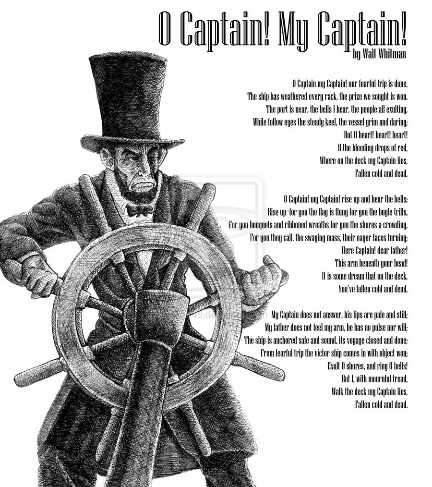 BY WALT WHITMAN O Captain! my Captain! our fearful trip is done, The ship has weather’d every rack, the prize we sought is won, The port is near, the bells I hear, the people all exulting, While follow eyes the steady keel, the vessel grim and daring;                          But O heart! heart! heart!                             O the bleeding drops of red,                                Where on the deck my Captain lies,                                   Fallen cold and dead. O Captain! my Captain! rise up and hear the bells; Rise up—for you the flag is flung—for you the bugle trills, For you bouquets and ribbon’d wreaths—for you the shores a-crowding, For you they call, the swaying mass, their eager faces turning;                          Here Captain! dear father!                             This arm beneath your head!                                It is some dream that on the deck,                                  You’ve fallen cold and dead. My Captain does not answer, his lips are pale and still, My father does not feel my arm, he has no pulse nor will, The ship is anchor’d safe and sound, its voyage closed and done, From fearful trip the victor ship comes in with object won;                          Exult O shores, and ring O bells!                             But I with mournful tread,                                Walk the deck my Captain lies,                                   Fallen cold and dead.Source: Leaves of Grass (David McKay, 1891)1. Find the following figurative devices:MetaphorApostropheSymbolism Synecdoche Personification 2. Find the lyrical devicesAlliterationConsonanceOnomatopoeia 3. What is the verse form in the second, fourth and last stanza? 4. What is the rhyme scheme of the poem? 5. How is this poem a paradox? 6. What is the structure (type of poem):7. What is the literal meaning? 8. Why does Mr. Keating want the boys to call him “Captain, my captain? 